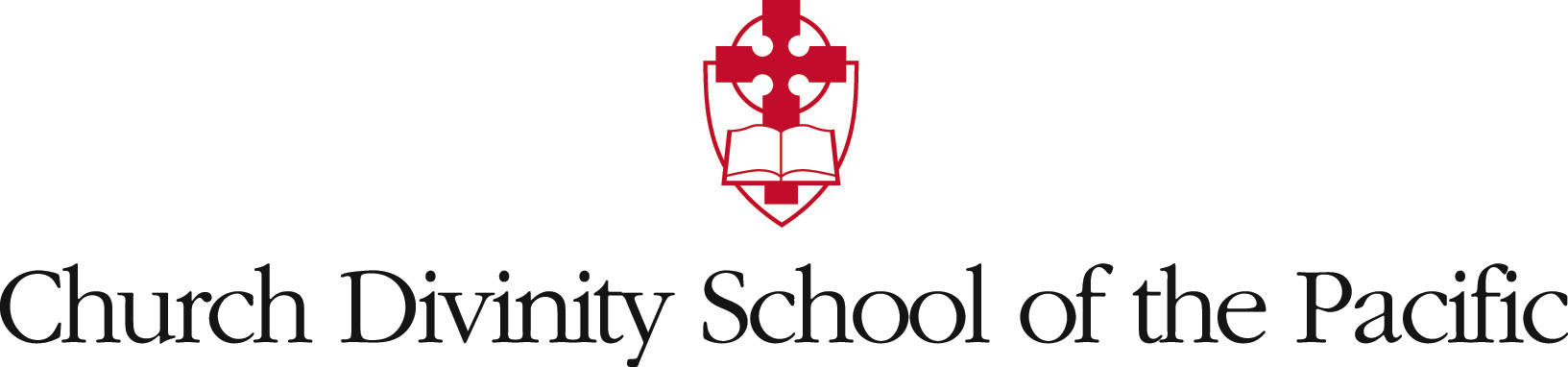 2nd Year Student EvaluationTo fulfill the requirements of Title III, Canon 8, Section 5(j): This narrative evaluation is based on several sources. These sources include the student's academic work as well as the faculty's academic and personal relationship with the student. It also includes perceptions of the student's interpersonal relationships. Finally, the evaluation takes into consideration the Christian discipline and maturity of the student based upon his/her personal behavior, chapel worship, field education and other activities at the seminary. 1. Assessment of the student's knowledge and understanding of the Christian tradition:Enter text here2. Faith in God as revealed in Jesus Christ, nourished and expressed by participation in the seminary's liturgical life and in an intentional pattern of personal spiritual discipline and a commitment to promote peace and justice among all people:Enter text here3. Potential to develop skills for the ordained ministry including capabilities such as the capacity to integrate intellectual reflection with experience, the ability to communicate the faith of the Church both orally and in writing with insight and imagination and the capacity to lead a congregation in worship, mission and community service:Enter text here4. Personal readiness for ordained ministry including such characteristics as evidence of personal maturity and emotional stability required to work and minister effectively, the capability to accept appropriate authority, the capacity to laugh with others and at oneself, honesty and faithfulness in interpersonal relationships (family, colleagues, friends) and in financial matters, and the ability to manage time and to meet deadlines:Enter text here5. Strengths of the seminarian: Enter text here6. Areas needing improvement: Enter text hereSignature of the Dean ______________________________________ Date _______________Name of StudentDioceseSeminaryChurch Divinity School of the PacificAdvisorDate of Evaluation